Сумська міська радаВиконавчий комітетРІШЕННЯвід 27.09.2022 № 413                      Про визнання рішення Виконавчого комітету Сумської міської ради від 27.05.2022 № 181 «Про застосування Товариству з обмеженою відповідальністю                  «А-Муссон» тарифу на послугу з поводження з побутовими відходами в частині захоронення» таким, що втратило чинність	Враховуючи листи Комунального підприємства «Чисте місто» Сумської міської ради від 26.08.2022 № 01-11/118, від 01.09.2022 № 01-08/118,                              від 05.09.2022 № 01-08/120, у зв’язку з переходом Комунального підприємства «Чисте місто» Сумської міської ради з 1 вересня 2022 року на загальну систему оподаткування з поновленням реєстрації платника податку на додану вартість відповідно до абзацу другого підпункту 9 пункту 9 підрозділу 8 розділу ХХ Податкового кодексу України, керуючись підпунктом 2 пункту «а» частини першої статті 28 та частиною першою статті 52 Закону України «Про місцеве самоврядування в Україні», Виконавчий комітет Сумської міської радиВИРІШИВ:1. Визнати таким, що втратило чинність рішення Виконавчого комітету Сумської міської ради від 27.05.2022 № 181 «Про застосування Товариству з обмеженою відповідальністю «А-Муссон» тарифу на послугу з поводження з побутовими відходами в частині захоронення». Міський голова			                                                        О.М. ЛисенкоЖурба О.І. 700 590Розіслати: Журба О.І., Олійник О.С.,  Масік Т.О., ТОВ «МЄІРЦ» 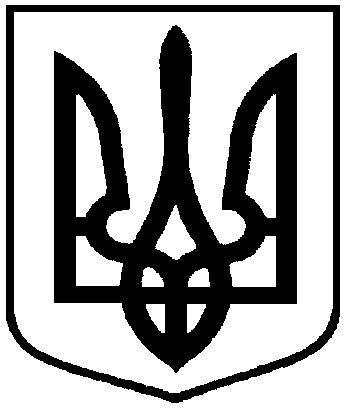 